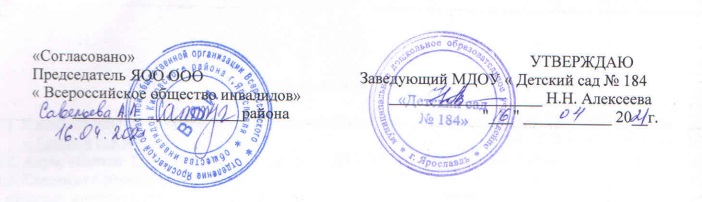 ПАСПОРТ ДОСТУПНОСТИ муниципального дошкольного образовательного учреждения « Детский сад № 184»(объекта социальной инфраструктуры (ОСИ)) для инвалидов и предоставляемых услуг N 01.01/2г. ЯрославльОбщие сведения об объектеНаименование (вид) объекта муниципальное дошкольное образовательное учреждение« Детский сад № 184»	Адрес объекта 150054, город Ярославль, ул. Радищева. д.27а		Сведения о размещении объекта:отдельно стоящее здание	2	этажей,	572.2	кв. мчасть здания	-	этажей (или на	этаже),	-	кв. мналичие прилегающего земельного участка (да, нет),	5305	кв. мГод постройки здания	1960	, последнего капитального ремонта	Дата предстоящих плановых ремонтных работ: текущего	2021	,капитального	нет	сведения об организации, расположенной на объектеНазвание организации (учреждения) (полное юридическое наименование -согласно Уставу, краткое наименование) муниципальное дошкольное образовательное учреждение « Детский сад № 184» . МДОУ « Детский сад № 184»	Юридический адрес организации (учреждения) 150054, г. Ярославль, ул. Радищева. д.27аОснование для пользования объектом(оперативное управление, аренда, собственность) оперативное управление	 Форма собственности (государственная, негосударственная)	государственное	Территориальная принадлежность(федеральная, региональная, муниципальная) муниципальная	Вышестоящая организация (наименование)Департамент образования мэрии города Ярославля	Адрес вышестоящей организации, другие координаты 150000. город Ярославль,Волжская набережная д.27.	Характеристика деятельности организации на объекте (по обслуживанию населения)Сфера деятельности (здравоохранение, образование, социальная защита, физическая культура и спорт, культура, связь и информация, транспорт, жилойфонд, потребительский рынок и сфера услуг, другое) образование	Виды оказываемых услуг	образовательная	деятельность,	присмотр	и	уходФорма оказания услуг: (на объекте, с длительным пребыванием, в т.ч.проживанием, на дому, дистанционно) с 12 часовым пребыванием, пятидневная рабочая неделя с двумя выходными ( суббота, воскресенье)		Категории обслуживаемого населения по возрасту: (дети, взрослые трудоспособноговозраста, пожилые; все возрастные категории)	дети	Категории обслуживаемых инвалидов:	инвалиды, передвигающиеся на коляске,инвалиды с нарушениями опорно-двигательного аппарата; нарушениями зрения,нарушениями слуха, нарушениями умственного развития)	нет		Плановая мощность: посещаемость (количество обслуживаемых в день), вместимость,пропускная способность 116 детей	Участие в исполнении ИПР инвалида, ребенка-инвалида (да, нет) нет	Состояние доступности объектаПуть следования к объекту пассажирским транспортом (описать маршрутдвижения с использованием пассажирского транспорта) нет	наличие адаптированного пассажирского транспорта к объекту	3.2. Путь к объекту от ближайшей остановки пассажирского транспорта:Расстояние до объекта от остановки транспорта	100	мВремя движения (пешком)	3	мин. Наличие выделенного от проезжей части пешеходного пути (да, нет)	нет	 Перекрестки:	нерегулируемые;	регулируемые, со звуковойсигнализацией, таймером;	нет	Информация на пути следования к объекту: акустическая, тактильная,визуальная;	визуальнаяПерепады высоты на пути: есть, нет (описать	нет	)Их обустройство для инвалидов на коляске: да, нет (	нет	)Организация доступности объекта для инвалидов - форма обслуживания <*><*> Указывается один из вариантов: "А", "Б", "ДУ", "ВНД"3.4. Состояние доступности основных структурно-функциональных зон<**> Указывается: ДП-В - доступно полностью всем; ДП-И (К, О, С, Г,У) - доступно полностью избирательно (указать категории инвалидов); ДЧ-В - доступно частично всем; ДЧ-И (К, О, С, Г, У) - доступно частично избирательно (указать категории инвалидов); ДУ - доступно условно, ВНД - временно недоступно.ИТОГОВОЕ ЗАКЛЮЧЕНИЕ о состоянии доступности ОСИ: нормы доступности для инвалидов в ДОУ не обеспечены.Управленческое решение4.1. Рекомендации по адаптации основных структурных элементов объекта<*> Указывается один из вариантов (видов работ): не нуждается; ремонт (текущий, капитальный); индивидуальное решение с TCP; технические решения невозможны - организация альтернативной формы обслуживания.Период проведения работ	в рамках исполнения	(указывается наименование документа: программы, плана)Ожидаемый результат (по состоянию доступности) после выполнения работпо адаптации объект может быть признан доступно условно ШУ)	Оценка результата исполнения программы, плана (по состоянию доступности) _Для принятия решения требуется, не требуется (нужное подчеркнуть):Согласование	Имеется заключение уполномоченной организации о состоянии доступности объекта (наименование документа и выдавшей его организации, дата), прилагаетсяИнформация размещена (обновлена) на Карте доступности субъекта Российской ФедерацииГеопортал Ярославской области, gis76.ruКарта онлайн « Доступная среда 2021 г.(наименование сайта, портала)Особые отметки Паспорт сформирован на основании:Анкеты (информации об объекте)	от	"	16	"	04	2021г.Акта обследования объекта: N 1	от "	16	"	04	2021 г.Решения Комиссии по обследованию объекта	от"	16	"	04	2021 г.Nп/пКатегория инвалидов (вид нарушения)Вариант организации доступности объекта (формы обслуживания) <*>1Все категории инвалидов и МГНВНДв том числе инвалиды:2передвигающиеся на креслах-коляскахВНД3с нарушениями опорно-двигательного аппаратаВНД4с нарушениями зренияВНД5с нарушениями слухаВНД6с нарушениями умственного развитияВНДNп/пОсновные структурно-функциональные зоныСостояние доступности, в том числе для основных категорий инвалидов <**>1Территория, прилегающая к зданию (участок)ДУ2Вход (входы) в зданиевнд3Путь (пути) движения внутри здания (в т.ч. пути эвакуации)внд4Зона целевого назначения здания (целевого посещения объекта)внд5Санитарно-гигиенические помещениявнд6Система информации и связи (на всех зонах)внд7Пути движения к объекту (от остановки транспорта)вндNп/пОсновные структурно-функциональные зоны объектаРекомендации по адаптации объекта (вид работы) <*>1Территория, прилегающая к зданию (участок)технические решенияневозможны2Вход (входы) в зданиетехнические решения невозможны3Путь (пути) движения внутри здания (в т.ч. пути эвакуации)технические решения невозможны4Зона целевого назначения здания (целевого посещения объекта)технические решения невозможны5Санитарно-гигиенические помещениятехнические решения невозможны6Система информации на объекте (на всех зонах)технические решения невозможны7Пути движения к объекту (от остановки транспорта)технические решения невозможны8Все зоны и участкитехнические решения невозможны